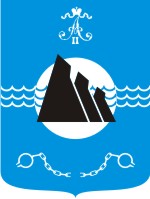 ФИНАНСОВОЕ УПРАВЛЕНИЕГОРОДСКОГО ОКРУГА «АЛЕКСАНДРОВСК-САХАЛИНСКИЙ РАЙОН». Александровск-Сахалинский, ул.Советская 7, тел/факс (42434) 4 -21-95E-mail: ASGORGO@SAKHALIN.RUП Р И К А З № 27г. Александровск-Сахалинский                                           «06» апреля 2020 г.                О внесении измененийв Перечень и коды целевых статей расходов бюджетагородского округа «Александровск-Сахалинский район» В соответствии с приказом Министерства финансов Российской Федерации от 06.06.2018 № 85н «О порядке формирования и применения кодов бюджетной классификации Российской Федерации, их структуре и принципах назначения», на основании уведомлений: министерства строительства Сахалинской области от 25.03.2020г. №1009/1, управления делами Губернатора и Правительства Сахалинской области от 16.03.2020г. №2/03 о предоставлении субсидии, субвенции, иного межбюджетного трансферта, имеющего целевое назначение на 2020 год и плановый период 2021-2022 годов.Внести в раздел 1 Перечня и кодов целевых статей расходов бюджета городского округа «Александровск-Сахалинский район», утвержденный приказом финансового управления ГО «Александровск-Сахалинский район» от 10.12.2019 г. № 70 следующие изменения:   п.п. 5.4 пункта 5 дополнить строками следующего содержания:1.2. п.п.12.1.1 пункта 12 дополнить строкой следующего содержания:Настоящий приказ разместить на официальном сайте городского округа «Александровск-Сахалинский район» (Финансовое управление\ Бюджетная классификация (http://www.aleks-sakh.ru/index/bjudzhetnaja_klassifikacija/0-859). Контроль за исполнением данного приказа оставляю за собой.Начальник финансового управленияГО "Александровск-Сахалинский район"			                  С.М. Царева5.4.4 Национальный проект "Жилье и городская среда". Федеральный проект "Жилье"06 4 F1 000005.4.4.1 Субсидия на софинансирование капитальных вложений в объекты муниципальной собственности.06 4 F1 635005.4.4.2 Софинансирование субсидии на софинансирование капитальных вложений в объекты муниципальной собственности.06 4 F1 S350012.1.1.7 Резервный фонд Правительства Сахалинской области14 1 01 87000